ОБЩИЕ СВЕДЕНИЯВид практики ПроизводственнаяТип практикиНаучно-исследовательская работа.Способы проведения практикистационарная, выездная.Сроки, форма проведения и продолжительность практикиМесто проведения практикив профильных организациях, деятельность которых соответствует профилю образовательной программы в соответствии с договорами о практической подготовке;в структурном подразделении университета, предназначенном для проведения практической подготовкилаборатория кафедры Управления.При необходимости рабочая программа практики может быть адаптирована для условий проведения практики в дистанционном формате.Форма промежуточной аттестациизачет с оценкойДля лиц с ограниченными возможностями здоровья и инвалидов место прохождения практики учитывает особенности их психофизического развития, индивидуальные возможности, состояние здоровья и требования по доступности. При необходимости для прохождения практики создаются специальные рабочие места в соответствии с характером нарушений, а также с учетом выполняемых обучающимся-инвалидом или обучающимся с ОВЗ трудовых функций, вида профессиональной деятельности и характера труда.Место практики в структуре ОПОП «Производственная практика. Научно-исследовательская работа» относится к части, формируемой участниками образовательных отношений.Во время прохождения практики используются результаты обучения, полученные в ходе изучения предшествующих дисциплин и прохождения предшествующих практик:Прогнозирование и планирование;Управление социальной сферой муниципального образования;Управление государственным и муниципальным заказом;Экономика государственного и муниципального сектора;Организационная культура в системе государственного и муниципального управления;Формирование имиджа и репутации государственной и муниципальной службы;Организация взаимодействия муниципальных органов и бизнеса;Государственная и муниципальная политика в сфере малого и среднего предпринимательства;Государство и социальное партнерство;Государственное регулирование рекламы и связи с общественностью;Технологии взаимодействия государственной и муниципальной службы с населением;Организация предоставления государственных и муниципальных услуг населению.Данная практика закрепляет и развивает практико-ориентированные результаты обучения дисциплин, освоенных студентом на предшествующем ей периоде, в соответствии с определенными ниже компетенциями. В дальнейшем, полученный на практике опыт профессиональной деятельности, применяется при прохождении последующих практик и (или) выполнении выпускной квалификационной работы.ЦЕЛИ И ЗАДАЧИ ПРАКТИКИЦель производственной практики:Целями производственной практики по основной профессиональной образовательной программе (ОПОП) являются закрепление и расширение полученных теоретических знаний, приобретение первоначальных практических навыков профессиональной деятельности в системе государственного и муниципального управления. Задачи производственной практики:закрепление теоретических знаний, полученных при изучении дисциплин;приобщение студента к социальной среде предприятия (организации) с целью приобретения социально-личностных компетенций, необходимых для работы в профессиональной сфере;изучение организационной структуры организаций или предприятий по месту прохождения практики и действующей в нем системы управления;ознакомление с содержанием основных работ и исследований, выполняемых на предприятии или в организации по месту прохождения практики;получение представления о месте и роли органа государственной власти (органа муниципальной власти, иного государственного органа, органа местного самоуправления, государственной или муниципальной организации) в жизни соответствующего территориального образования;усвоение и закрепление знаний, умений и навыков, необходимых для эффективного исполнения функций на должностях государственной гражданской службы и муниципальной службы. усвоение приемов, методов и способов обработки, представления и интерпретации результатов проведенных практических исследований;приобретение практических навыков в будущей профессиональной деятельности или в отдельных ее разделах.ФОРМИРУЕМЫЕ КОМПЕТЕНЦИИ, ИНДИКАТОРЫ ДОСТИЖЕНИЯ КОМПЕТЕНЦИЙ, СООТНЕСЁННЫЕ С ПЛАНИРУЕМЫМИ РЕЗУЛЬТАТАМИ ОБУЧЕНИЯ ПО ПРАКТИКЕ СТРУКТУРА И ОБЪЕМ ПРАКТИКИ ПО ВИДАМ ЗАНЯТИЙОбщая трудоёмкость учебной практики составляетСтруктура практики для обучающихся по видам занятий: (очная форма обучения)СОДЕРЖАНИЕ И СТРУКТУРА ПРАКТИКИИНДИВИДУАЛЬНОЕ ЗАДАНИЕ НА ПРАКТИКУИндивидуальное задание обучающегося на практику составляется руководителем практики и включает в себя типовые задания и частные задания для каждого обучающегося, отражающие специфику организации практики на базе структурных подразделений университета/научно-исследовательских интересов обучающегося.Типовые задания на практикуВ процессе производственной практики обучающиеся непосредственно участвуют в работе предприятий или учреждений.  Каждый обучающийся за период практики должен выполнить следующие задания:Дать общую характеристику предприятия (организации, учреждения):провести анализ системы управления, масштабов и организационно-правовой формы предприятия (организации) ;ознакомиться с нормативно-методическими материалами по организации основных направлений деятельности предприятия Определить особенности организационно-управленческой деятельности организации:рассмотреть методы управления предприятием: административные, экономические, социально-психологические; их характеристика;сформировать предложения по совершенствованию деятельности предприятия/структурного подразделения предприятияУстановить этические аспекты деятельности предприятия (организации, учреждения):изучить принципы и нормы профессиональной этики и делового этикета, разделяемые персоналом предприятия (организации, учреждения);проанализировать пути (способы) разрешения нравственных дилемм в деятельности предприятия (организации, учреждения);Частные индивидуальные задания на практикуСодержательная часть частного индивидуального задания на практику для каждого обучающегося составляется руководителем практики в зависимости от функциональных особенностей деятельности принимающей организации/материально-технического обеспечения помещений университета, предназначенных для проведения практической подготовки. Обучающийся вправе участвовать в формировании списка своих задач, учитывая особенности осуществляемой им при этом научной деятельности или для повышения эффективности подготовки курсовой работы, подготовки тезисов доклада на конференции.РЕЗУЛЬТАТЫ ПРАКТИКИ, КРИТЕРИИ УРОВНЯ СФОРМИРОВАННОСТИ КОМПЕТЕНЦИЙ, СИСТЕМА И ШКАЛА ОЦЕНИВАНИЯСоотнесение планируемых результатов практики с уровнями сформированности компетенцийОЦЕНОЧНЫЕ СРЕДСТВА ДЛЯ ТЕКУЩЕГО КОНТРОЛЯ УСПЕВАЕМОСТИ И ПРОМЕЖУТОЧНОЙ АТТЕСТАЦИИ Проверка достижения результатов обучения по практике осуществляется в рамках текущей и промежуточной аттестации.Текущий контроль успеваемости по практике.При проведении текущего контроля по практике проверяется уровень сформированности у обучающихся компетенций, указанных в разделе 3 настоящей программы с применением оценочных средств:Индивидуальные задания;Индивидуальные научно-исследовательские задания на практикуСамостоятельная работа;собеседование;устный опрос.Критерии оценивания текущего контроля выполнения заданий практикиПромежуточная аттестация успеваемости по практикеПромежуточная аттестации проводится в форме зачета с оценкой.Оценка определяется по совокупности результатов текущего контроля успеваемости, и оценки на зачете (защита отчета по практике).Формами отчетности по итогам практики являются:дневник практики, (заполняется обучающимся и содержит ежедневные записи о проделанной работе);заключение руководителя практики от профильной организации/предприятия;письменный отчет о практике;учебно-исследовательская работа (реферат.);научно-исследовательская работа;характеристика руководителя практики от организации с рекомендуемой оценкой .Критерии оценки промежуточной аттестации практикиСИСТЕМА И ШКАЛА ОЦЕНИВАНИЯ СФОРМИРОВАННОСТИ КОМПЕТЕНЦИЙОценка по практике выставляется обучающемуся с учётом результатов текущей и промежуточной аттестации.Система оцениванияОБЕСПЕЧЕНИЕ ОБРАЗОВАТЕЛЬНОГО ПРОЦЕССА ДЛЯ ЛИЦ С ОГРАНИЧЕННЫМИ ВОЗМОЖНОСТЯМИ ЗДОРОВЬЯПрактика для обучающихся из числа инвалидов и лиц с ограниченными возможностями здоровья (далее – ОВЗ) организуется и проводится на основе индивидуального личностно-ориентированного подхода.Обучающиеся из числа инвалидов и лиц с ОВЗ могут проходить практику как совместно с другими обучающимися (в учебной группе), так и индивидуально (по личному заявлению).Обучающиеся данной категории могут проходить практику в профильных организациях (на предприятиях, в учреждениях), определенных для учебной группы, в которой они обучаются, если это не создает им трудностей в прохождении практики и освоении программы практики.При наличии необходимых условий для освоения программы практики и выполнения индивидуального задания (или возможности создания таких условий) практика обучающихся данной категории может проводиться в структурных подразделениях университета.При определении места практики для обучающихся из числа инвалидов и лиц с ОВЗ особое внимание уделяется безопасности труда и оснащению (оборудованию) рабочего места. Рабочие места, предоставляемые предприятием (организацией, учреждением), должны (по возможности) обеспечивать беспрепятственное нахождение указанным лицом на своем рабочем месте для выполнения трудовых функций.При необходимости рабочая программа практики может быть адаптирована для лиц с ограниченными возможностями здоровья.Индивидуальные задания формируются руководителем практики от университета с учетом особенностей психофизического развития, индивидуальных возможностей и состояния здоровья каждого конкретного обучающегося данной категории и должны соответствовать требованиям выполнимости и посильности.Объем, темп, формы работы устанавливаются индивидуально для каждого обучающегося данной категории. В зависимости от нозологии максимально снижаются противопоказанные (зрительные, звуковые, мышечные и др.) нагрузки.Применяются методы, учитывающие динамику и уровень работоспособности обучающихся из числа инвалидов и лиц с ОВЗ. Осуществляется комплексное сопровождение инвалидов и лиц с ОВЗ во время прохождения практики, которое включает в себя учебно-методическую и психолого-педагогическую помощь и контроль со стороны руководителей практики от университета и от предприятия (организации, учреждения), корректирование (при необходимости) индивидуального задания и программы практики.Учебно-методические материалы представляются в формах, доступных для изучения студентами с особыми образовательными потребностями с учетом нозологических групп инвалидов.При необходимости, обучающемуся предоставляется дополнительное время для подготовки ответа и (или) защиты отчета.МАТЕРИАЛЬНО-ТЕХНИЧЕСКОЕ ОБЕСПЕЧЕНИЕ ПРАКТИКИМатериально-техническое оснащение практики обеспечивается профильной организацией в соответствии с заключенным/заключенными договором/договорами о практической подготовке. Материально-техническое обеспечение практики соответствует требованиям ФГОС и включает в себя: лаборатории, соответствующие действующим санитарным и противопожарным нормам, а также требованиям техники безопасности при проведении учебных и научно-производственных работ.УЧЕБНО-МЕТОДИЧЕСКОЕ И ИНФОРМАЦИОННОЕ ОБЕСПЕЧЕНИЕПроизводственной практикиИНФОРМАЦИОННОЕ ОБЕСПЕЧЕНИЕ УЧЕБНОГО ПРОЦЕССАРесурсы электронной библиотеки, информационно-справочные системы и профессиональные базы данных: Информация об используемых ресурсах составляется в соответствии с Приложением 3 к ОПОП ВО.Перечень программного обеспечения ЛИСТ УЧЕТА ОБНОВЛЕНИЙ РАБОЧЕЙ ПРОГРАММЫ ПРАКТИКИВ рабочую программу практики внесены изменения/обновления и утверждены на заседании кафедры:Министерство науки и высшего образования Российской ФедерацииМинистерство науки и высшего образования Российской ФедерацииФедеральное государственное бюджетное образовательное учреждениеФедеральное государственное бюджетное образовательное учреждениевысшего образованиявысшего образования«Российский государственный университет им. А.Н. Косыгина«Российский государственный университет им. А.Н. Косыгина(Технологии. Дизайн. Искусство)»(Технологии. Дизайн. Искусство)»Институтэкономики и менеджментаКафедра УправленияРАБОЧАЯ ПРОГРАММАПРОИЗВОДСТВЕННОЙ ПРАКТИКИРАБОЧАЯ ПРОГРАММАПРОИЗВОДСТВЕННОЙ ПРАКТИКИРАБОЧАЯ ПРОГРАММАПРОИЗВОДСТВЕННОЙ ПРАКТИКИПроизводственная практика. Научно-исследовательская работаПроизводственная практика. Научно-исследовательская работаПроизводственная практика. Научно-исследовательская работаУровень образования бакалавриатбакалавриатНаправление подготовки38.03.04Государственное и муниципальное управлениеПрофильТехнологии муниципального управленияТехнологии муниципального управленияСрок освоения образовательной программы по очной форме обучения4  года4  годаФорма  обученияочнаяочнаяРабочая программа «Производственная практика. Научно-исследовательская работа» основной профессиональной образовательной программы высшего образования, рассмотрена и одобрена на заседании кафедры, протокол № 10 от 16.06.2021.Рабочая программа «Производственная практика. Научно-исследовательская работа» основной профессиональной образовательной программы высшего образования, рассмотрена и одобрена на заседании кафедры, протокол № 10 от 16.06.2021.Рабочая программа «Производственная практика. Научно-исследовательская работа» основной профессиональной образовательной программы высшего образования, рассмотрена и одобрена на заседании кафедры, протокол № 10 от 16.06.2021.Рабочая программа «Производственная практика. Научно-исследовательская работа» основной профессиональной образовательной программы высшего образования, рассмотрена и одобрена на заседании кафедры, протокол № 10 от 16.06.2021.Разработчик(и) рабочей программы учебной дисциплины:Разработчик(и) рабочей программы учебной дисциплины:Разработчик(и) рабочей программы учебной дисциплины:Разработчик(и) рабочей программы учебной дисциплины:Старший преподавательА. А. Горский  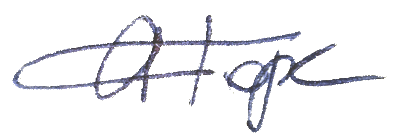 А. А. Горский  Заведующий кафедрой:Заведующий кафедрой:Н.Н. Губачев 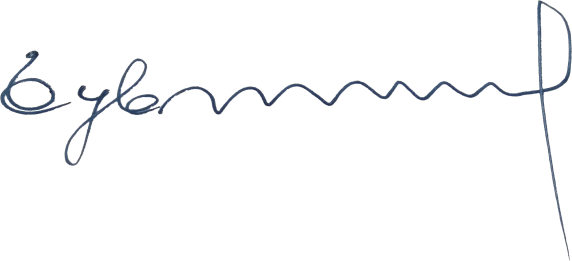 семестрформа проведения практикипродолжительность практикивосьмойдискретно по «видам» - в соответствии с календарным учебным графиком (выделяется один период)2 неделиКод и наименование компетенцииКод и наименование индикаторадостижения компетенцииПланируемые результаты обучения при прохождении практикиУК-1 - Способен осуществлять поиск, критический анализ и синтез информации, применять системный подход для решения поставленных задачИД-УК-1.1 - Анализ поставленной задач с выделением ее базовых составляющих. Определение, интерпретация и ранжирование информации, необходимой для решения поставленной задачиЗнать методологию проведения анализа поставленной задач с выделением ее базовых составляющих. Уметь определять, интерпретировать и ранжировать информацию, необходимую для решения поставленной задачиВладеть методами анализа поставленной задач, определения, интерпретации и ранжирования информацииУК-2 - Способен определять круг задач в рамках поставленной цели и выбирать оптимальные способы их решения, исходя из действующих правовых норм, имеющихся ресурсов и ограниченийИД-УК-2.1 - Анализ поставленной цели и определение круга задач в рамках поставленной цели, связей между ними и ожидаемых результатов их решения, анализ альтернативных вариантов для достижения намеченных результатов; использование нормативно-правовой документации в сфере профессиональной деятельностиЗнать методы анализа поставленной цели и определения круга задач в рамках поставленной цели, альтернативных вариантов для достижения намеченных результатовУметь осуществлять анализ поставленной цели и определять задачи в рамках поставленной цели, выявлять связи между ними, анализировать альтернативные варианты с учетом использования нормативно-правовой документацииВладеть методами анализа поставленной цели и определения задач в рамках поставленной цели, альтернативных вариантов для достижения намеченных результатов на основе использования нормативно-правовой документацииУК-3 - Способен осуществлять социальное взаимодействие и реализовывать свою роль в командеИД-УК-3.1 - Определение своей роли в социальном взаимодействии и командной работе, исходя из стратегии сотрудничества для достижения поставленной целиЗнать методологию распределения ролей в командной работе, исходя из стратегии сотрудничестваУметь распределять роли в социальном взаимодействии и командной работе, исходя из стратегии сотрудничества для достижения поставленной целиВладеть приемами и методами распределения ролей в командной работе, исходя из стратегии сотрудничестваУК-3 - Способен осуществлять социальное взаимодействие и реализовывать свою роль в командеИД-УК-3.2 - Учет особенностей поведения и интересов других участников при реализации своей роли в социальном взаимодействии и командной работеЗнать теоретические основы организационного поведения для решения вопросов построения эффективной команды проектаУметь учитывать особенности поведения и интересы участников команды проектаВладеть методами и приемами согласования интересов участников команды проектаУК-6 - Способен управлять своим временем, выстраивать и реализовывать траекторию саморазвития на основе принципов образования в течение всей жизниИД-УК-6.1 - Использование инструментов и методов управления временем при выполнении конкретных задач, проектов, при достижении поставленных целейЗнать технологии временем при выполнении конкретных задач, проектов в соответствующих областях профессиональной деятельностиУметь применять методы управления временем при выполнении конкретных задач, проектов в соответствующих областях профессиональной деятельностиВладеть инструментарием управления временем при выполнении конкретных задач, проектовУК-10 - Способен принимать обоснованные экономические решения в различных областях жизнедеятельностиИД-УК-10.3 - Применение экономических знаний при выполнении практических задач; принятие обоснованных экономических решений в различных областях жизнедеятельностиЗнать основы экономической теории для принятия обоснованных экономических решений в различных областях профессиональной деятельности.Уметь применять экономические знания для принятия обоснованных экономических решений в различных областях профессиональной деятельности.Владеть теоретическими и методологическими основами экономики, позволяющими принимать обоснованные экономические решения в различных областях профессиональной деятельности.ПК-3 - Способен осуществлять исполнительно-распорядительные функции в сфере кадрового обеспечения и организационно-штатной работы в целях повышения эффективности функционирования кадровой системы государственной и муниципальной службыИД- ПК-3.2 - Разработка планов, методических материалов, учебных планов и программ, проектов локальных актов по обучению и развитию кадров государственной и муниципальной службы, включая оценку затратЗнать методические принципы и технологии разработки планов, методических материалов, учебных планов и программ, проектов локальных актов по обучению и развитию кадров государственной и муниципальной службыУметь разрабатывать планы, методические материалы, учебные планы и программы, проекты локальных актов по обучению и развитию кадров государственной и муниципальной службыВладеть технологиями составления планов, методических материалов, учебных планов и программ, проектов локальных актов по обучению и развитию кадров государственной и муниципальной службыПК-4 - Способен осуществлять исполнительно-распорядительные функции для проведения закупок товаров и заключение государственных контрактов на поставки товаров и оказание услуг, выполнение работ для нужд государственного органаИД- ПК-4.1 - Организация на стадии планирования закупок консультаций с поставщиками (подрядчиками, исполнителями) в целях определения состояния конкурентной среды на соответствующих рынках товаров, работ, услугЗнать принципы и методы осуществления консультаций с поставщиками (подрядчиками, исполнителями) в целях определения состояния конкурентной среды на соответствующих рынках товаров, работ, услуг для обоснования закупокУметь проводить консультации с поставщиками (подрядчиками, исполнителями) в целях определения состояния конкурентной среды на соответствующих рынках товаров, работ, услуг для обоснования закупок Владеть технологиями организации консультаций с поставщиками (подрядчиками, исполнителями) в целях определения состояния конкурентной среды на соответствующих рынках товаров, работ, услугПК-6 - Способен осуществлять проектную деятельность в сфере государственного и муниципального управления, включая управление региональными, ведомственными проектами, управление портфелями проектов и программИД-ПК-6.2 - Формирование организационной структуры проекта, закрепления функционала и ответственности в проектной команде, организации обучения и развития команды проектаЗнать принципы формирования организационной структуры проекта, закрепления функционала и ответственности в проектной команде, организации обучения и развития команды проектаУметь осуществлять разработку организационной структуры проекта, закреплять функционал в проектной команде, осуществлять организацию обучения команды проектаВладеть методами формирования организационной структуры проекта, закрепления функционала и ответственности в проектной команде, организации обучения и развития команды проектаПК-6 - Способен осуществлять проектную деятельность в сфере государственного и муниципального управления, включая управление региональными, ведомственными проектами, управление портфелями проектов и программИД-ПК-6.4 - Проведения оценки экономической эффективности проекта, определение затрат и формирования бюджета проекта, источников его финансированияЗнать методы оценки экономической эффективности проекта, определения затрат и формирования бюджета проектаУметь осуществлять оценку экономической эффективности проекта, определять затраты и формировать бюджет проекта, выявлять источники его финансированияВладеть релевантными методами проведения оценки экономической эффективности проекта, определения затрат, формирования бюджета проектапо очной форме обучения –3з.е.108час.Структура и объем практикиСтруктура и объем практикиСтруктура и объем практикиСтруктура и объем практикиСтруктура и объем практикиСтруктура и объем практикивсего, часАудиторная, внеаудиторная и иная контактная работа, часАудиторная, внеаудиторная и иная контактная работа, часпрактическая подготовка: самостоятельная работа обучающегося формы текущего контроля успеваемости, промежуточной аттестациивсего, часпрактическая подготовка:лекции, часпрактическая подготовка: практические занятия, часпрактическая подготовка: самостоятельная работа обучающегося формы текущего контроля успеваемости, промежуточной аттестации6 семестр108108Практическая подготовка108Дневник практикизачет с оценкойОтчет по производственной практикеВсего:108108Наименование этапов практикиТрудоемкость, часСодержание практической работы,включая аудиторную, внеаудиторную и иную контактную работу, а также самостоятельную работу обучающегосяФормы текущего контроля успеваемостишестой семестршестой семестршестой семестршестой семестрОрганизационный18организационное собрание для разъяснения целей, задач, содержания и порядка прохождения практики;определение исходных данных, цели и методов выполнения задания;формулировка и распределение задач для формирования индивидуальных заданий;анализ индивидуального задания и его уточнение;составление плана-графика практики;прохождение вводного инструктажа/инструктажа по технике безопасности/инструктажа по охране труда; ознакомление с правилами внутреннего распорядка профильной организации; согласование индивидуального задания по прохождению практики;разработка и утверждение индивидуальной программы практики и графика выполнения исследования;- собеседование по этапам прохождения практики с определением качества фактически выполненных частей индивидуального задания на практику:учёт посещаемости и наличие конспекта ознакомительной лекции и инструктажа по технике безопасности,вопросы по содержанию заданий, связанных с изучением деятельности предприятияОсновной72Практическая работа (работа по месту практики):1. Выполнение типового практического задания :общая характеристика предприятия (организации, учреждения);особенности организационно-управленческой деятельности организации;этические аспекты деятельности предприятия (организации, учреждения);2. Выполнение частного практического задания.3. Ведение дневника практики.собеседование по этапам прохождения практики с определением качества фактически выполненных частей индивидуального задания на практику:наблюдение за выполнением практических работ,проверка выполненного раздела программы практики,экспертная оценка выполнения практических заданий,проверка дневника практики,контрольные посещения мест проведения практики, анализ промежуточных результатов практической работы.Заключительный18обобщение результатов индивидуальной работы на практике; проверка полноты и правильности выполнения общего задания, составление отчетов по практике на основе аналитических материалов и практических результатов по итогам практики;оформление дневника практики. написание отчета по практике на основе аналитических материалов по результатам исследования;защита отчета по практике на зачете с оценкой.собеседование по этапам прохождения практики с определением качества фактически выполненных частей индивидуального задания на практику:представление обучающимся:практического и документарного материала в соответствии с индивидуальным заданием по практику,дневника практики,отчета по практике.Уровни сформированности компетенцийИтоговое количество балловв 100-балльной системепо результатам текущей и промежуточной аттестацииОценка в пятибалльной системепо результатам текущей и промежуточной аттестацииПоказатели уровней сформированности универсальной(-ых) компетенцийПоказатели уровней сформированности общепрофессиональной (-ых) компетенции(-й)Показатели уровней сформированности профессиональной(-ых)компетенции(-й)Уровни сформированности компетенцийИтоговое количество балловв 100-балльной системепо результатам текущей и промежуточной аттестацииОценка в пятибалльной системепо результатам текущей и промежуточной аттестацииУК-1.ИД-УК-1.1УК-2. ИД-УК-2.1УК-3. ИД-УК-3.1ИД-УК-3.2УК-6. ИД-УК-6.1УК-10. ИД-УК-10.3ПК-3. ИД-ПК-3.2ПК-4. ИД-ПК-4.1ПК-6.ИД-ПК-6.2ИД-ПК-6.4высокийзачтено (отлично)Обучающийся:дает общую характеристику предприятия (организации, учреждения);проводит анализ системы управления, масштабов и организационно-правовой формы предприятия (организации) работает с нормативно-методическими материалами по организации основных направлений деятельности);анализирует деятельности предприятия с использование SWOT-анализа для выявления проблемных зон в организации бизнес-процессов и в организации систем управления;формирует предложения по совершенствованию деятельности предприятия/структурного подразделения предприятия;использует принципы и нормы профессиональной этики и делового этикета, разделяемые персоналом предприятия (организации, учреждения);предлагает эффективные пути (способы) разрешения конфликтных ситуаций в деятельности предприятия (организации, учреждения);Обучающийся:дает общую характеристику предприятия (организации, учреждения);проводит анализ системы управления, масштабов и организационно-правовой формы предприятия (организации) работает с нормативно-методическими материалами по организации основных направлений деятельности);анализирует деятельности предприятия с использование SWOT-анализа для выявления проблемных зон в организации бизнес-процессов и в организации систем управления;формирует предложения по совершенствованию деятельности предприятия/структурного подразделения предприятия;использует принципы и нормы профессиональной этики и делового этикета, разделяемые персоналом предприятия (организации, учреждения);предлагает эффективные пути (способы) разрешения конфликтных ситуаций в деятельности предприятия (организации, учреждения);Обучающийся:дает общую характеристику предприятия (организации, учреждения);проводит анализ системы управления, масштабов и организационно-правовой формы предприятия (организации) работает с нормативно-методическими материалами по организации основных направлений деятельности);анализирует деятельности предприятия с использование SWOT-анализа для выявления проблемных зон в организации бизнес-процессов и в организации систем управления;формирует предложения по совершенствованию деятельности предприятия/структурного подразделения предприятия;использует принципы и нормы профессиональной этики и делового этикета, разделяемые персоналом предприятия (организации, учреждения);предлагает эффективные пути (способы) разрешения конфликтных ситуаций в деятельности предприятия (организации, учреждения);повышенныйзачтено (хорошо)Обучающийся:дает общую характеристику предприятия (организации, учреждения);проводит анализ системы управления, масштабов и организационно-правовой формы предприятия (организации);затрудняется при работе с нормативно-методическими материалами по организации основных направлений деятельности предприятия предложения по совершенствованию деятельности предприятия/структурного подразделения предприятия формирует при помощи руководителя практики;использует принципы и нормы профессиональной этики и делового этикета, разделяемые персоналом предприятия (организации, учреждения);Обучающийся:дает общую характеристику предприятия (организации, учреждения);проводит анализ системы управления, масштабов и организационно-правовой формы предприятия (организации);затрудняется при работе с нормативно-методическими материалами по организации основных направлений деятельности предприятия предложения по совершенствованию деятельности предприятия/структурного подразделения предприятия формирует при помощи руководителя практики;использует принципы и нормы профессиональной этики и делового этикета, разделяемые персоналом предприятия (организации, учреждения);Обучающийся:дает общую характеристику предприятия (организации, учреждения);проводит анализ системы управления, масштабов и организационно-правовой формы предприятия (организации);затрудняется при работе с нормативно-методическими материалами по организации основных направлений деятельности предприятия предложения по совершенствованию деятельности предприятия/структурного подразделения предприятия формирует при помощи руководителя практики;использует принципы и нормы профессиональной этики и делового этикета, разделяемые персоналом предприятия (организации, учреждения);базовыйзачтено (удовлетворительно)/зачтеноОбучающийся:дает фрагментарную характеристику предприятия (организации, учреждения);проводит анализ системы управления, масштабов и организационно-правовой формы предприятия (организации) с грубыми ошибками;демонстрирует слабые коммуникативные способности при взаимодействии с фирмами – партнерами;работает с ограниченными нормативно-методическими материалами по организации некоторых основных направлений деятельности предприятия ;использует принципы и нормы профессиональной этики и делового этикета, разделяемые персоналом предприятия (организации, учреждения);Обучающийся:дает фрагментарную характеристику предприятия (организации, учреждения);проводит анализ системы управления, масштабов и организационно-правовой формы предприятия (организации) с грубыми ошибками;демонстрирует слабые коммуникативные способности при взаимодействии с фирмами – партнерами;работает с ограниченными нормативно-методическими материалами по организации некоторых основных направлений деятельности предприятия ;использует принципы и нормы профессиональной этики и делового этикета, разделяемые персоналом предприятия (организации, учреждения);Обучающийся:дает фрагментарную характеристику предприятия (организации, учреждения);проводит анализ системы управления, масштабов и организационно-правовой формы предприятия (организации) с грубыми ошибками;демонстрирует слабые коммуникативные способности при взаимодействии с фирмами – партнерами;работает с ограниченными нормативно-методическими материалами по организации некоторых основных направлений деятельности предприятия ;использует принципы и нормы профессиональной этики и делового этикета, разделяемые персоналом предприятия (организации, учреждения);низкийнеудовлетворительно/не зачтеноОбучающийся:дает фрагментарную характеристику предприятия (организации, учреждения);проводит анализ системы управления, масштабов и организационно-правовой формы предприятия (организации) с грубыми ошибками;демонстрирует слабые коммуникативные способности при взаимодействии с фирмами – партнерами.испытывает серьёзные затруднения в применении теоретических положений при решении практических задач профессиональной направленности стандартного уровня сложности, не владеет необходимыми для этого навыками и приёмами;выполняет задания только по образцу и под руководством руководителя практики;Обучающийся:дает фрагментарную характеристику предприятия (организации, учреждения);проводит анализ системы управления, масштабов и организационно-правовой формы предприятия (организации) с грубыми ошибками;демонстрирует слабые коммуникативные способности при взаимодействии с фирмами – партнерами.испытывает серьёзные затруднения в применении теоретических положений при решении практических задач профессиональной направленности стандартного уровня сложности, не владеет необходимыми для этого навыками и приёмами;выполняет задания только по образцу и под руководством руководителя практики;Обучающийся:дает фрагментарную характеристику предприятия (организации, учреждения);проводит анализ системы управления, масштабов и организационно-правовой формы предприятия (организации) с грубыми ошибками;демонстрирует слабые коммуникативные способности при взаимодействии с фирмами – партнерами.испытывает серьёзные затруднения в применении теоретических положений при решении практических задач профессиональной направленности стандартного уровня сложности, не владеет необходимыми для этого навыками и приёмами;выполняет задания только по образцу и под руководством руководителя практики;Виды работ:100-балльная шкалапятибалльная системаВыполнение типовых заданий индивидуального плана работы, отраженных в дневнике практики;2 - 5– Изучение организационной структуры предприятия (организации, учреждения) и взаимосвязи подразделений, общая характеристика предприятия (организации, учреждения);2 - 5– Изучение учредительных документов и нормативных материалов, регламентирующих деятельность предприятия (организации, учреждения);2 - 5– Подготовка и написание тезисов, статьи на конференцию2 - 5Выполнение частных заданий плана работы, отраженных в дневнике практики;2 - 5– Изучение информационных технологий, применяемых на предприятии (организации, учреждении)2 - 5Подготовка отчетной документации по практике:– дневник практики,2 - 5– заключение руководителя практики от профильной организации/предприятия2 - 5– отчет о прохождении практики2 - 5Итого:зачет с оценкойФорма промежуточной аттестацииКритерии оцениванияШкалы оцениванияШкалы оцениванияНаименование оценочного средстваКритерии оценивания100-балльная системаПяти-балльная системаЗачет с оценкойСодержание разделов отчета о производственной практике точно соответствует требуемой структуре отчета, имеет четкое построение, логическую последовательность изложения материала, доказательность выводов и обоснованность рекомендаций.Обучающийся:в выступлении демонстрирует отличные результаты, аргументировано и в логической последовательности излагает материал, использует точные краткие формулировки;квалифицированно использует теоретические положения при анализе производственно-хозяйственной деятельности предприятия, показывает знание производственного процесса, «узких» мест и проблем в функционировании предприятия.Ответ не содержит фактических ошибок и характеризуется глубиной, полнотой, уверенностью суждений, иллюстрируется примерами, в том числе из собственной практики.Дневник практики отражает ясную последовательность выполненных работ, содержит выводы и анализ практической деятельности5Зачет с оценкойОтчет о прохождении производственной практики, а также дневник практики оформлен в соответствии с требованиями программы практики, содержание разделов отчета о производственной практике в основном соответствует требуемой структуре отчета, однако имеет отдельные отклонения и неточности в построении, логической последовательности изложения материала, выводов и рекомендаций.Обучающийся:в выступлении демонстрирует твердые знания программного материала, грамотно и по существу излагает его, не допускает существенных неточностей в ответах, правильно применяет теоретические положения при анализе практических ситуаций;хорошо знает производственный процесс и функционирование предприятия в целом.Ответ содержит несколько фактических ошибок, иллюстрируется примерами.Дневник практики заполнен практически полностью, проведен частичный анализ практической работы4Зачет с оценкойОтчет о прохождении производственной практики, а также дневник практики оформлен, с нарушениями к требованиям, содержание разделов отчета о производственной практик, в основном, соответствует требуемой структуре отчета, однако нарушена логическая последовательность изложения материала, выводы и рекомендации некорректны.Обучающийся:в выступлении демонстрирует удовлетворительные знания программного материала, допускает существенные неточности в ответах, затрудняется при анализе практических ситуаций;удовлетворительно знает производственный процесс и функционирование предприятия в целом.Ответ содержит несколько грубых и фактических ошибок.Дневник практики заполнен не полностью, анализ практической работы представлен эпизодически3Зачет с оценкойОбучающийся:не выполнил или выполнил не полностью программу практики;не показал достаточный уровень знаний и умений применения методов и приемов исследовательской и аналитической работы;оформление отчета по практике не соответствует требованиямв выступлении не ответил на заданные вопросы или допустил грубые ошибки.Дневник практики не заполнен или заполнен частично2Форма контроля 100-балльная системапятибалльная системаТекущий контроль2 - 5Промежуточная аттестация (защита отчета по практике)зачтено (отлично)зачтено (хорошо)зачтено (удовлетворительно)не зачтено (неудовлетворительно)Итого за семестрзачтено (отлично)зачтено (хорошо)зачтено (удовлетворительно)не зачтено (неудовлетворительно)119071, г. Москва, Малый Калужский переулок, дом 2, строение 6119071, г. Москва, Малый Калужский переулок, дом 2, строение 6№ и наименование учебных аудиторий, лабораторий, мастерских, помещений предназначенных для практической подготовкиОснащенность учебных аудиторий, лабораторий, мастерских, помещений предназначенных для практической подготовки- лаборатория для проведения занятий по практической подготовкеКомплект учебной мебели, технические средства обучения, служащие для представления учебной информации большой аудитории: 5 персональных компьютеров, принтеры№ п/пАвтор(ы)Наименование изданияВид издания (учебник, УП, МП и др.)ИздательствоИздательствоГод изданияАдрес сайта ЭБС или электронного ресурса (заполняется для изданий в электронном виде)Количество экземпляров в библиотеке Университета 12345567812.1 Основная литература, в том числе электронные издания12.1 Основная литература, в том числе электронные издания12.1 Основная литература, в том числе электронные издания12.1 Основная литература, в том числе электронные издания12.1 Основная литература, в том числе электронные издания12.1 Основная литература, в том числе электронные издания12.1 Основная литература, в том числе электронные издания1Абрамов Р. А.Государственное и муниципальное управление: учебникучебникМосква: ИНФРА-ММосква: ИНФРА-М2021https://znanium.com/catalog/product/1222458 (дата обращения: 28.01.2022).2Кормишкина Л. А.Государственное и муниципальное управление: итоговая государственная аттестация студентов: учеб. пособиеучебное пособиеМ.: ИНФРА-ММ.: ИНФРА-М2018https://znanium.com/catalog/product/927445 (дата обращения: 28.01.2022).12.2 Дополнительная литература, в том числе электронные издания 12.2 Дополнительная литература, в том числе электронные издания 12.2 Дополнительная литература, в том числе электронные издания 12.2 Дополнительная литература, в том числе электронные издания 12.2 Дополнительная литература, в том числе электронные издания 12.2 Дополнительная литература, в том числе электронные издания 12.2 Дополнительная литература, в том числе электронные издания 1Звонников В. И.Государственное и муниципальное управление (академический бакалавриат). Программы учебных дисциплин: учебное пособиеучебное пособиеучебное пособиеМосква: ИНФРА-М2019https://znanium.com/catalog/product/1039050 (дата обращения: 28.01.2022).2Полтарыхин А. Л.Государственное и муниципальное управление: учебникучебникучебникМосква: ИНФРА-М2022https://znanium.com/catalog/product/1859958 (дата обращения: 28.01.2022).3Пономаренко Е. В.Экономика и финансы общественного сектора: учебникучебникучебникМосква: Альфа-М: ИНФРА-М2020https://znanium.com/catalog/product/1081382 (дата обращения: 28.01.2022).4Полтарыхин А.Л., Сычева И.Н.Региональная экономика: учебное пособиеучебное пособиеучебное пособиеМ.: ИНФРА-М2018https://znanium.com/catalog/product/920544 (дата обращения: 28.01.2022).12.3 Методические материалы (указания, рекомендации по освоению дисциплины (модуля) авторов РГУ им. А. Н. Косыгина)12.3 Методические материалы (указания, рекомендации по освоению дисциплины (модуля) авторов РГУ им. А. Н. Косыгина)12.3 Методические материалы (указания, рекомендации по освоению дисциплины (модуля) авторов РГУ им. А. Н. Косыгина)12.3 Методические материалы (указания, рекомендации по освоению дисциплины (модуля) авторов РГУ им. А. Н. Косыгина)12.3 Методические материалы (указания, рекомендации по освоению дисциплины (модуля) авторов РГУ им. А. Н. Косыгина)12.3 Методические материалы (указания, рекомендации по освоению дисциплины (модуля) авторов РГУ им. А. Н. Косыгина)12.3 Методические материалы (указания, рекомендации по освоению дисциплины (модуля) авторов РГУ им. А. Н. Косыгина)12.3 Методические материалы (указания, рекомендации по освоению дисциплины (модуля) авторов РГУ им. А. Н. Косыгина)12.3 Методические материалы (указания, рекомендации по освоению дисциплины (модуля) авторов РГУ им. А. Н. Косыгина)1Губачев Н.Н., Огурцова Н.С., Титов В.Н.Подготовка выпускной квалификационной работы (бакалавриат)Методические указанияМетодические указанияМ.: РГУ им. А.Н. Косыгина2021Локальная сеть университета2Огурцова Н.С.Методические указания для самостоятельной работы для студентов по направлению 38.03.0. Управление персоналом, 38.03.04 ГМУМетодические указанияМетодические указанияМ.РГУ им А.Н. Косыгина2021Локальная сеть университета3Губачев Н.Н.Требования к оформлению отчета об учебно-исследовательской работеМетодические указанияМетодические указанияУтверждено на заседании кафедры   протокол № 3 от 02.02.18 2018Локальная сеть университета№ ппЭлектронные учебные издания, электронные образовательные ресурсыЭБС «Лань» http://www.e.lanbook.com/«Znanium.com» научно-издательского центра «Инфра-М»http://znanium.com/ Электронные издания «РГУ им. А.Н. Косыгина» на платформе ЭБС «Znanium.com» http://znanium.com/Профессиональные базы данных, информационные справочные системыwww.ecsocman.edu.ru – Федеральный образовательный портал «Экономика. Социология. Менеджмент».http://www.aup.ru/books/i006.htm - Электронные книги по управлению персоналом и экономике труда№п/пПрограммное обеспечениеРеквизиты подтверждающего документа/ Свободно распространяемоеWindows 10 Pro, MS Office 2019 контракт № 18-ЭА-44-19 от 20.05.2019PrototypingSketchUp: 3D modeling for everyoneконтракт № 18-ЭА-44-19 от 20.05.2019V-Ray для 3Ds Max контракт № 18-ЭА-44-19 от 20.05.2019№ ппгод обновления РППхарактер изменений/обновлений с указанием разделаномер протокола и дата заседания кафедры